ANGLEŠČINA – 2.a, 2.b(ponedeljek, 6. 4.)Danes bomo nadaljevali z oblačili. Oglej si spodnja filmčka. Dobro napni ušesa – kako vprašamo, kaj imaš oblečeno in, kako povemo kaj imamo oblečeno:https://www.youtube.com/watch?v=h6CvRv-AH2Yhttps://www.youtube.com/watch?v=_Y_fNXEu0tASledi predstavitvi in naredi, kot ti ta narekuje. Oglej si jo večkrat in jo po potrebi ustavljaj. CTRL + klik:   - OBLAČILAProsim starše, če mi lahko zadnji del naloge, sliko dečka in deklica pošljejo na zgoraj napisan elektronski naslov. Hvala.Vadi na portalu Lilibi angleščina:https://www.lilibi.si/anglescina/my-school/introhttps://www.lilibi.si/anglescina/my-school/glossary-1https://www.lilibi.si/anglescina/my-school/glossary-2https://www.lilibi.si/anglescina/my-school/this-is-my(Če imaš še voljo in čas pa lahko narediš še druge vaje v zavihku MY SCHOOL. Pri nekaterih boš verjetno rabil(a) pomoč staršev, delaj predvsem tiste, ki so bolj za poslušat in še ne vsebujejo veliko napisanih besed in povedi.)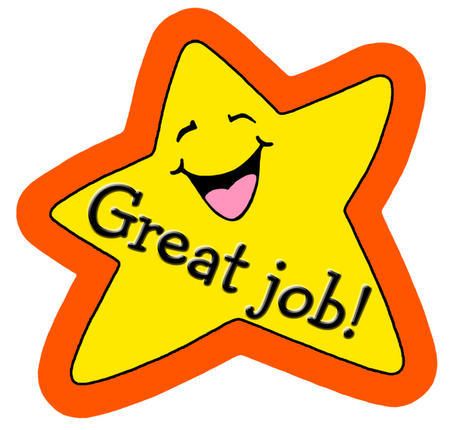 